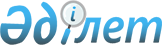 Қазақстан Республикасы Үкіметінің 1997 жылғы 12 қарашадағы N 1554 қаулысына толықтыру енгізу туралы
					
			Күшін жойған
			
			
		
					Қазақстан Республикасы Үкіметінің Қаулысы 1998 жылғы 28 желтоқсан N 1343. Күші жойылды - ҚР Үкіметінің 2002.07.16. N 789 қаулысымен. ~P020789

      Қазақстан Республикасы Президентінің "Қазақстан Республикасының Қарулы Күштерін реформалау жөніндегі бұдан былайғы шаралар туралы" 1997 жылғы 17 қарашадағы N 3761 U973761_ Жарлығына және Қазақстан Республикасы Үкіметінің "Қазақстан Республикасы Қорғаныс министрлігінің құрылымы туралы" 1998 жылғы 23 ақпандағы N 127 P980127_ қаулысына сәйкес Қазақстан Республикасының Қарулы Күштерін реформалауға байланысты, сондай-ақ Қазақстан Республикасы Президентінің "Қазақстан Республикасының мемлекеттік бюджеттің есебінен ұсталатын органдардың қызметкерлері еңбекақысының бірыңғай жүйесі туралы" 1997 жылғы 1 сәуірдегі N 3436 U973436_ Жарлығының 4-тармағына сәйкес Қазақстан Республикасының Үкіметі Қаулы етеді:      Қазақстан Республикасы Үкіметінің "Әскери қызметшілердің, Мемлекеттік тергеу комитетінің органдары, ішкі істер органдары қызметкерлерінің, әскери және арнайы атақтары жоқ жекелеген санаттағы адамдардың лауазымдық жалақыларын белгілеу туралы" 1997 жылғы 12 қарашадағы N 1554 қаулысына мынадай толықтыру енгізілсін:     Осы қаулыға қосымшаға сәйкес 1-1-қосымшамен толықтырылсын.     Қазақстан Республикасының         Премьер-Министрі                                     Қазақстан Республикасы Үкіметінің                                       1998 жылғы 28 желтоқсандағы                                            N 1343 қаулысына                                                 қосымша                                     Қазақстан Республикасы Үкіметінің                                         1997 жылғы 12 қарашадағы                                             N 1554 қаулысына                                               1-1-қосымша           Қазақстан Республикасының Қорғаныс министрлігі орталық              аппаратының қызметкерлері жекелеген санаттарының                  жаңадан енгізілген лауазымдар бойынша                        Лауазымдық жалақылары   _____________________________________________________________________  |      Лауазым                              | Айлық лауазымдық жалақы |  |                                           |      (теңгемен)         |  |___________________________________________|_________________________|  |Бас әскери инспекциясының бастығы          |       13400             |  |Генерал-инспектор                          |       13200             |  |Қорғаныс министрі аппаратының бастығы      |       12600             |  |Орталық командалық пункттің бастығы        |       12000             |  |Орталық командалық пункт бастығының        |       11000             |   |орынбасары                                 |                         |  |Жедел кезекшілер орталығының бастығы       |       10000             |   |Орталық командалық пункттің жедел          |       7800              |  |кезекшісі                                  |                         |  |Орталық командалық пункт жедел             |       7200              |  |кезекшісінің көмекшісі                     |                         |  |Аға инспектор-ұшқыш                        |       5900              |  |                                           |       ____              |  |                                           |       7200              |  |___________________________________________|_________________________|     Ескерту. Бөлгіштегі лауазымдық жалақы - ұшу құрамы үшін белгіленген ұшу мөлшерін орындау шартымен ұшу жалақысы.   Оқығандар:  Орынбекова Д.К.  Қобдалиева Н.М.     
					© 2012. Қазақстан Республикасы Әділет министрлігінің «Қазақстан Республикасының Заңнама және құқықтық ақпарат институты» ШЖҚ РМК
				